Lección 19: Más problemas sobre dineroResolvamos problemas sobre dinero con muchos dólares.Calentamiento: Conversación numérica: Usemos una decena para sumar hasta 100Encuentra mentalmente el valor de cada expresión.19.1: Vamos de compras con amigosEscribe cada letra al lado del problema-historia que el diagrama representa.A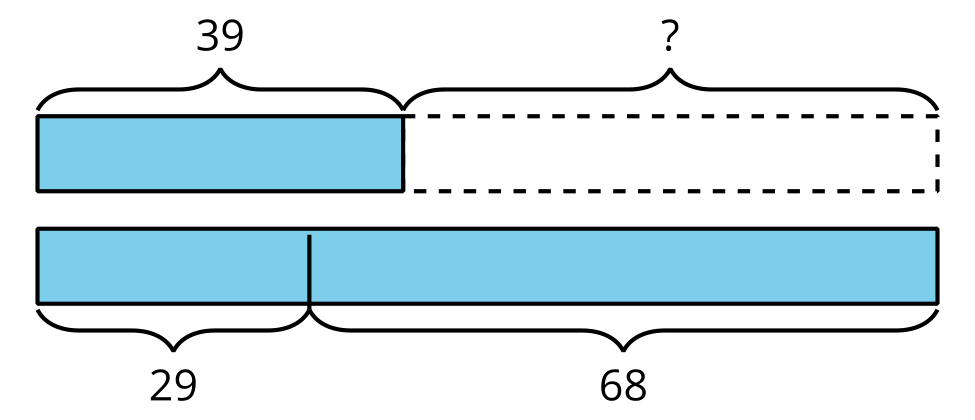 B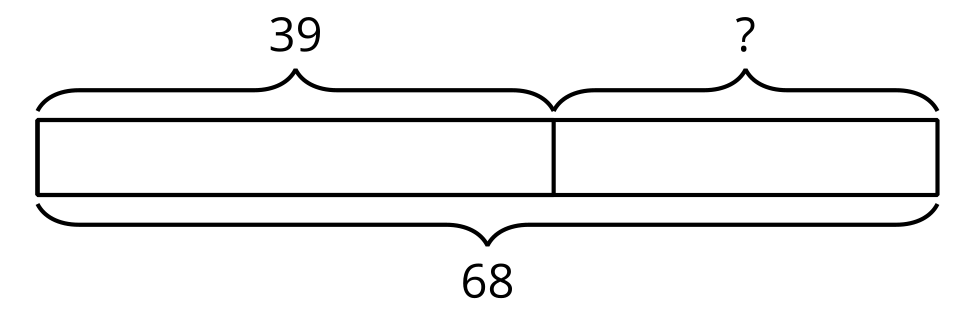 C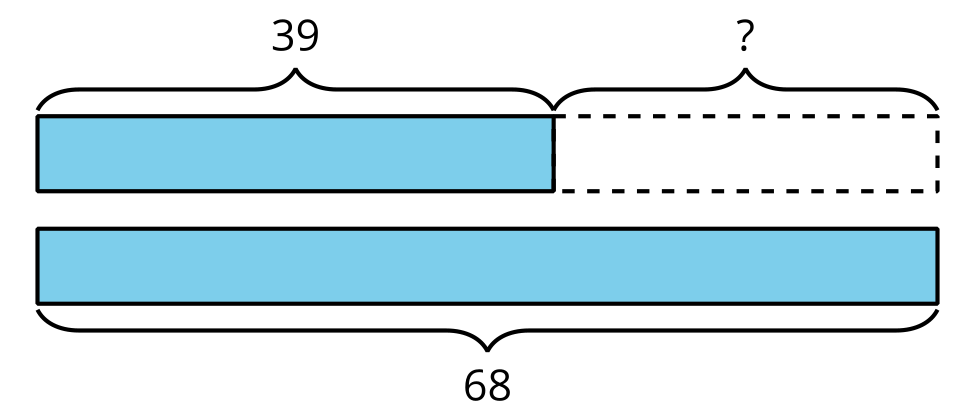 D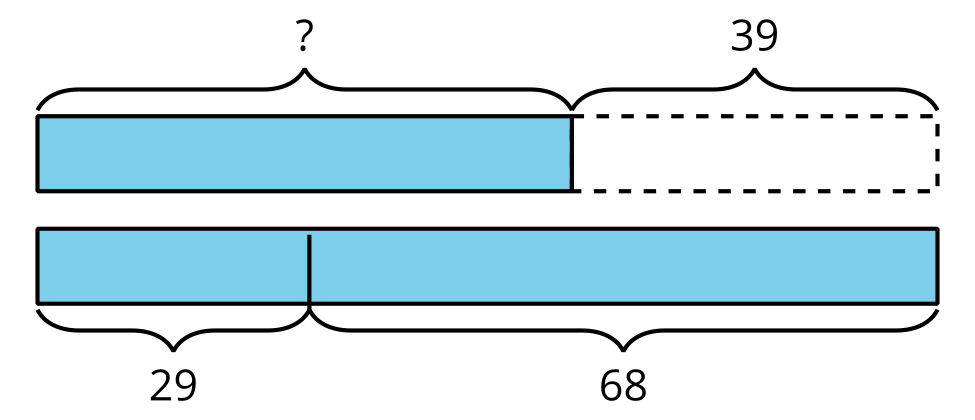 Un balón de baloncesto cuesta $39 menos que un balón de fútbol y un balón de fútbol americano juntos.El balón de fútbol cuesta $29 y el de fútbol americano cuesta $68.¿Cuántos dólares cuesta el balón de baloncesto? _____Jada ahorra para comprarle un regalo a su papá. El regalo cuesta $68. Hasta ahora, tiene $39.¿Cuánto más necesita? _____Un par de pantalones cuesta $39.Una camisa cuesta $29 y un par de zapatos cuesta $68.¿Cuántos dólares más que los pantalones cuestan la camisa y los zapatos juntos? _____Diego tenía $39. Su mamá le dio algo de dinero para su cumpleaños. Ahora tiene $68.¿Cuánto dinero recibió por su cumpleaños? _____19.2: Dinero entre amigosMuestra cómo pensaste en cada problema. Para escribir tu respuesta final, usa el $. Si te ayuda, usa un diagrama.Mai tiene $27, Elena tiene $48 y Jada tiene $16. ¿Cuánto dinero tienen en total?Tyler tiene $45, Andre tiene $36 y Noah tiene $28. ¿Cuánto dinero menos tiene Tyler que Andre y Noah juntos?Lin tenía $19. Juntos, Lin y Han tenían $45. Después, Han recibió $17 más. ¿Cuánto dinero tiene Han ahora?Section SummarySection SummaryEn esta sección, aprendimos el valor de los quarters, dimes, nickels y pennies y cómo reconocer cada moneda. Usamos la suma y estrategias de conteo para encontrar el valor de grupos de monedas diferentes. Aprendimos que un dólar tiene el mismo valor que 100 centavos y combinamos monedas para formar $1. También resolvimos problemas-historia sobre dinero.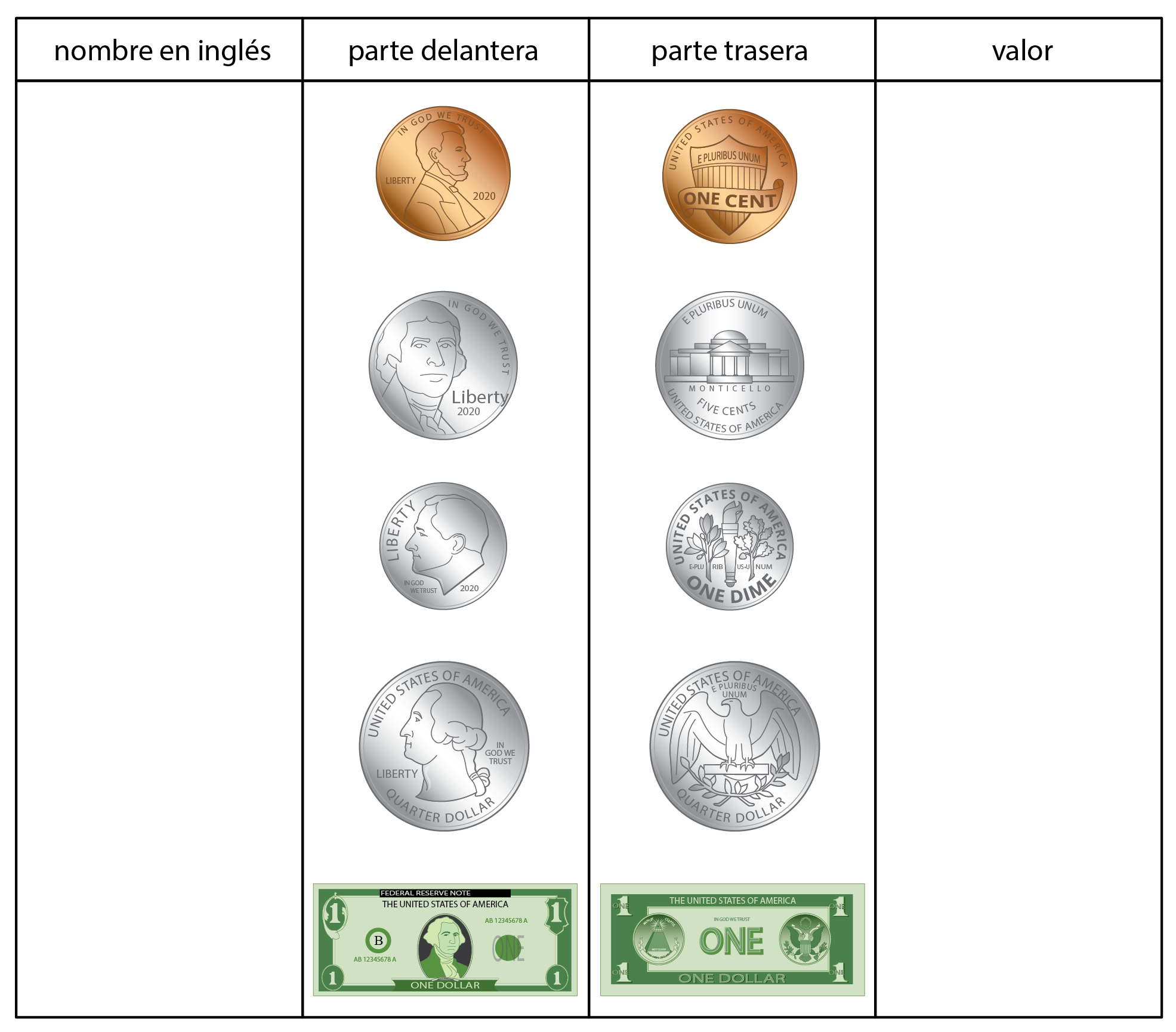 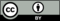 © CC BY 2021 Illustrative Mathematics®